 
МБУДО ДШИ Предгорного округа План дистанционной работы преподавателя Кулецкая Т.А.На 3 четверть 2021-2022 учебного годаПо дополнительной предпрофессиональной программе в области изобразительного искусства «Живопись»По учебному предмету «Цветоведение» для 2 ДПП-8 класса 
МБУДО ДШИ Предгорного округа План дистанционной работы преподавателя Кулецкая Т.А.На 3 четверть 2021-2022 учебного годаПо дополнительной предпрофессиональной программе в области изобразительного искусства «Живопись»По учебному предмету «Цветоведение» для 2 ДПП-8 класса 
МБУДО ДШИ Предгорного округа План дистанционной работы преподавателя Кулецкая Т.А.На 3 четверть 2021-2022 учебного годаПо дополнительной предпрофессиональной программе в области изобразительного искусства «Живопись»По учебному предмету «Цветоведение» для 2 ДПП-8 класса 
МБУДО ДШИ Предгорного округа План дистанционной работы преподавателя Кулецкая Т.А.На 3 четверть 2021-2022 учебного годаПо дополнительной предпрофессиональной программе в области изобразительного искусства «Живопись»По учебному предмету «Цветоведение» для 2 ДПП-8 класса№УрокаДата,   кол-во часовТема, материалы для работы    Цели и задачи№1

№2

№3

№4

№514.01.22
1ч
21.01.22
1ч
28.01.22
2ч
04.02.22
2ч
11.02.22
2ч«Контраст тёплых и холодных цветов»
«Контрастные цвета»
(ф. А4 ,бумага для черчения, гуашь, кисти синтетика , палитра, тряпка , простой карандаш, ластик, линейка)
Формирование представлений о тёплых и холодных цветах и контрастных цветах.
Развитие воображения и фантазии.
план урока №1-5  и ссылки на интернет ресурсыплан урока №1-5  и ссылки на интернет ресурсыплан урока №1-5  и ссылки на интернет ресурсыплан урока №1-5  и ссылки на интернет ресурсы1.Продолжение изучения контрастов тёплых и холодных цветов .
- Просмотрите видео ниже:
  
  https://www.youtube.com/watch?v=UbBGUa2m_Lo        - (тёплые и холодные цвета)

 https://www.youtube.com/watch?v=1_HpOD2jP88           - (контраст, нюанс)
 
- Повторить понятия тёплых и холодных цветов, сделать цветовые выкраски в виде полосок, разделённых на квадратики.
 2. Выполнить декоративный орнамент из растительных или геометрических форм с тремя основными парами контрастов : красный-зелёный, синий-оранжевый, жёлтый-фиолетовый –на выбор.
   Например:

                             

     
 3. Контроль  усвоения учебного материала.
Для дифференцированного контроля за усвоением учебного творческого материала и выполнением заданий рекомендуется : сфотографировать законченную работу,с обязательной подписью фамилии и имени (полностью) ребёнка-автора, фото отправить на электронную почту:    iskusstvo-life73@mail.ru , либо в  WhatsApp +79283013009, если нет электронной почты.



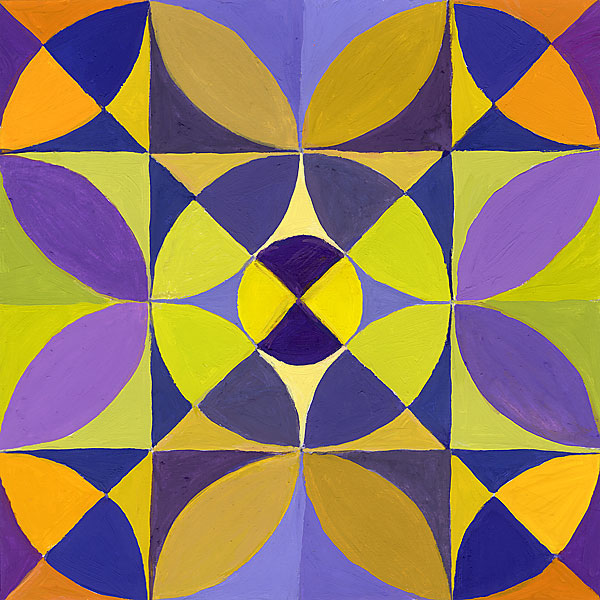 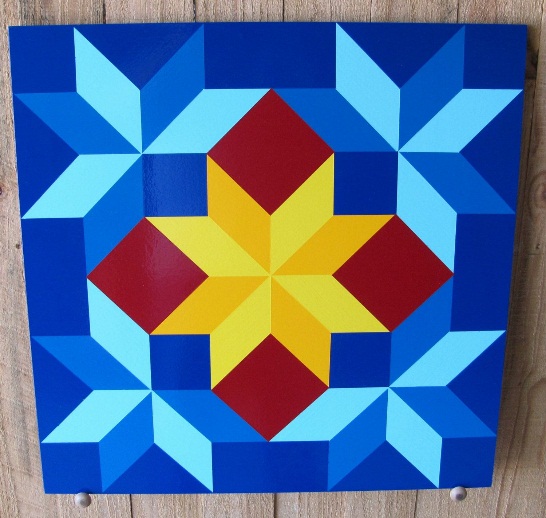 1.Продолжение изучения контрастов тёплых и холодных цветов .
- Просмотрите видео ниже:
  
  https://www.youtube.com/watch?v=UbBGUa2m_Lo        - (тёплые и холодные цвета)

 https://www.youtube.com/watch?v=1_HpOD2jP88           - (контраст, нюанс)
 
- Повторить понятия тёплых и холодных цветов, сделать цветовые выкраски в виде полосок, разделённых на квадратики.
 2. Выполнить декоративный орнамент из растительных или геометрических форм с тремя основными парами контрастов : красный-зелёный, синий-оранжевый, жёлтый-фиолетовый –на выбор.
   Например:

                             

     
 3. Контроль  усвоения учебного материала.
Для дифференцированного контроля за усвоением учебного творческого материала и выполнением заданий рекомендуется : сфотографировать законченную работу,с обязательной подписью фамилии и имени (полностью) ребёнка-автора, фото отправить на электронную почту:    iskusstvo-life73@mail.ru , либо в  WhatsApp +79283013009, если нет электронной почты.



1.Продолжение изучения контрастов тёплых и холодных цветов .
- Просмотрите видео ниже:
  
  https://www.youtube.com/watch?v=UbBGUa2m_Lo        - (тёплые и холодные цвета)

 https://www.youtube.com/watch?v=1_HpOD2jP88           - (контраст, нюанс)
 
- Повторить понятия тёплых и холодных цветов, сделать цветовые выкраски в виде полосок, разделённых на квадратики.
 2. Выполнить декоративный орнамент из растительных или геометрических форм с тремя основными парами контрастов : красный-зелёный, синий-оранжевый, жёлтый-фиолетовый –на выбор.
   Например:

                             

     
 3. Контроль  усвоения учебного материала.
Для дифференцированного контроля за усвоением учебного творческого материала и выполнением заданий рекомендуется : сфотографировать законченную работу,с обязательной подписью фамилии и имени (полностью) ребёнка-автора, фото отправить на электронную почту:    iskusstvo-life73@mail.ru , либо в  WhatsApp +79283013009, если нет электронной почты.



1.Продолжение изучения контрастов тёплых и холодных цветов .
- Просмотрите видео ниже:
  
  https://www.youtube.com/watch?v=UbBGUa2m_Lo        - (тёплые и холодные цвета)

 https://www.youtube.com/watch?v=1_HpOD2jP88           - (контраст, нюанс)
 
- Повторить понятия тёплых и холодных цветов, сделать цветовые выкраски в виде полосок, разделённых на квадратики.
 2. Выполнить декоративный орнамент из растительных или геометрических форм с тремя основными парами контрастов : красный-зелёный, синий-оранжевый, жёлтый-фиолетовый –на выбор.
   Например:

                             

     
 3. Контроль  усвоения учебного материала.
Для дифференцированного контроля за усвоением учебного творческого материала и выполнением заданий рекомендуется : сфотографировать законченную работу,с обязательной подписью фамилии и имени (полностью) ребёнка-автора, фото отправить на электронную почту:    iskusstvo-life73@mail.ru , либо в  WhatsApp +79283013009, если нет электронной почты.



№ урокаДата,
кол-во час.Тема, материалы для работыЦели и задачи№4

№5

№6

№704.02.22
1ч
18.02.22
1ч
25.02.22
1ч
04.03.22
1ч«Нюансы цвета»
(ф. А4 ,бумага для черчения, гуашь, кисти синтетика , палитра, тряпка , простой карандаш, ластик)
Формирование представлений о нюансах цвета изобразительном искусстве. 
Развитие воображения и фантазии.план урока №4-7  и ссылки на интернет ресурсыплан урока №4-7  и ссылки на интернет ресурсыплан урока №4-7  и ссылки на интернет ресурсыплан урока №4-7  и ссылки на интернет ресурсы
1. Чтобы выполнить задание просмотрите видео ниже:

    https://www.youtube.com/watch?v=1_HpOD2jP88        - ( контраст, нюанс)


2.  Выполнение композиции «Нежность» и «Покой» цветами нюанса.

         
   3. Контроль  усвоения учебного материала.
Для дифференцированного контроля за усвоением учебного творческого материала и выполнением заданий рекомендуется : сфотографировать законченный рисунок,с обязательной подписью фамилии и имени (полностью) ребёнка-автора, фото отправить на электронную почту:    iskusstvo-life73@mail.ru , либо в  WhatsApp +79283013009, если нет электронной почты.



1. Чтобы выполнить задание просмотрите видео ниже:

    https://www.youtube.com/watch?v=1_HpOD2jP88        - ( контраст, нюанс)


2.  Выполнение композиции «Нежность» и «Покой» цветами нюанса.

         
   3. Контроль  усвоения учебного материала.
Для дифференцированного контроля за усвоением учебного творческого материала и выполнением заданий рекомендуется : сфотографировать законченный рисунок,с обязательной подписью фамилии и имени (полностью) ребёнка-автора, фото отправить на электронную почту:    iskusstvo-life73@mail.ru , либо в  WhatsApp +79283013009, если нет электронной почты.



1. Чтобы выполнить задание просмотрите видео ниже:

    https://www.youtube.com/watch?v=1_HpOD2jP88        - ( контраст, нюанс)


2.  Выполнение композиции «Нежность» и «Покой» цветами нюанса.

         
   3. Контроль  усвоения учебного материала.
Для дифференцированного контроля за усвоением учебного творческого материала и выполнением заданий рекомендуется : сфотографировать законченный рисунок,с обязательной подписью фамилии и имени (полностью) ребёнка-автора, фото отправить на электронную почту:    iskusstvo-life73@mail.ru , либо в  WhatsApp +79283013009, если нет электронной почты.



1. Чтобы выполнить задание просмотрите видео ниже:

    https://www.youtube.com/watch?v=1_HpOD2jP88        - ( контраст, нюанс)


2.  Выполнение композиции «Нежность» и «Покой» цветами нюанса.

         
   3. Контроль  усвоения учебного материала.
Для дифференцированного контроля за усвоением учебного творческого материала и выполнением заданий рекомендуется : сфотографировать законченный рисунок,с обязательной подписью фамилии и имени (полностью) ребёнка-автора, фото отправить на электронную почту:    iskusstvo-life73@mail.ru , либо в  WhatsApp +79283013009, если нет электронной почты.


№ урокаДата,
кол-во час.Тема, материалы для работыЦели и задачи№8

№911.03.22
1ч
18.03.22
1чТекущая аттестация
«Контраст ахроматических цветов»
(ф. А3 ,бумага для черчения, гуашь, кисти синтетика , палитра, тряпка , простой карандаш, ластик)
Формирование представлений о ахроматических цветах в  изобразительном искусстве. 
Развитие воображения и фантазии.план урока №8-9  и ссылки на интернет ресурсыплан урока №8-9  и ссылки на интернет ресурсыплан урока №8-9  и ссылки на интернет ресурсыплан урока №8-9  и ссылки на интернет ресурсыВыполнить композицию на свободную тему в ахроматичских цветах.


-Для выполнения задания просмотрите видео ниже:

https://www.youtube.com/watch?v=bZ9PlCBgvO4         -(ахроматические цвета)

 https://www.youtube.com/watch?v=pWBueSKkkJ0       -(ахроматические цвета)

2. Контроль  усвоения учебного материала.
Для дифференцированного контроля за усвоением учебного творческого материала и выполнением заданий рекомендуется : сфотографировать законченную работу  с обязательной подписью фамилии и имени (полностью) ребёнка-автора, фото отправить на электронную почту:       iskusstvo-life73@mail.ru   , либо в  WhatsApp +79283013009, если нет электронной почты.


Выполнить композицию на свободную тему в ахроматичских цветах.


-Для выполнения задания просмотрите видео ниже:

https://www.youtube.com/watch?v=bZ9PlCBgvO4         -(ахроматические цвета)

 https://www.youtube.com/watch?v=pWBueSKkkJ0       -(ахроматические цвета)

2. Контроль  усвоения учебного материала.
Для дифференцированного контроля за усвоением учебного творческого материала и выполнением заданий рекомендуется : сфотографировать законченную работу  с обязательной подписью фамилии и имени (полностью) ребёнка-автора, фото отправить на электронную почту:       iskusstvo-life73@mail.ru   , либо в  WhatsApp +79283013009, если нет электронной почты.


Выполнить композицию на свободную тему в ахроматичских цветах.


-Для выполнения задания просмотрите видео ниже:

https://www.youtube.com/watch?v=bZ9PlCBgvO4         -(ахроматические цвета)

 https://www.youtube.com/watch?v=pWBueSKkkJ0       -(ахроматические цвета)

2. Контроль  усвоения учебного материала.
Для дифференцированного контроля за усвоением учебного творческого материала и выполнением заданий рекомендуется : сфотографировать законченную работу  с обязательной подписью фамилии и имени (полностью) ребёнка-автора, фото отправить на электронную почту:       iskusstvo-life73@mail.ru   , либо в  WhatsApp +79283013009, если нет электронной почты.


Выполнить композицию на свободную тему в ахроматичских цветах.


-Для выполнения задания просмотрите видео ниже:

https://www.youtube.com/watch?v=bZ9PlCBgvO4         -(ахроматические цвета)

 https://www.youtube.com/watch?v=pWBueSKkkJ0       -(ахроматические цвета)

2. Контроль  усвоения учебного материала.
Для дифференцированного контроля за усвоением учебного творческого материала и выполнением заданий рекомендуется : сфотографировать законченную работу  с обязательной подписью фамилии и имени (полностью) ребёнка-автора, фото отправить на электронную почту:       iskusstvo-life73@mail.ru   , либо в  WhatsApp +79283013009, если нет электронной почты.


